Always on, always connected …Die Facebook-Generation mischt politisch mit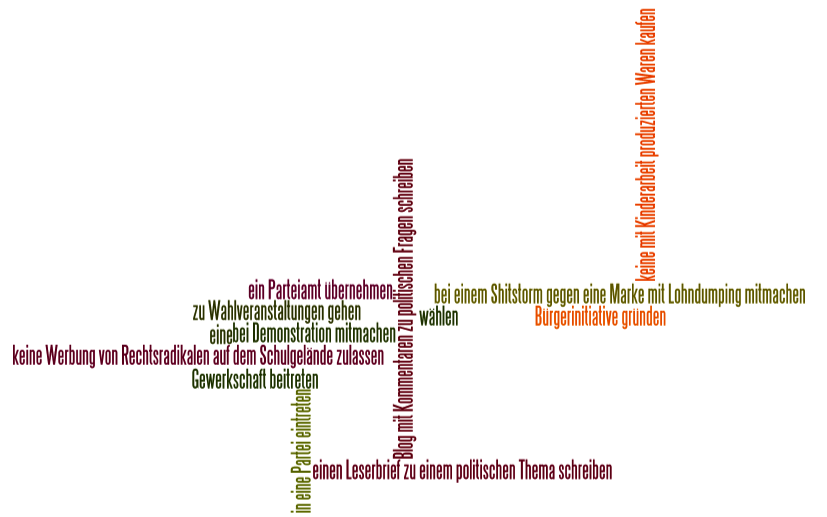 Die obenstehende Word-Cloud wurde mit der nachfolgenden Liste von „Strings“ erstellt und dann in das Texteingabefeld von WordleTM im Internet (www.wordle.net) eingegeben. Beachten Sie, dass stets ein ~-Zeichen (=Tilde-Zeichen) zwischen den Wortgruppen (Strings) nötig ist!einen~Leserbrief~zu~einem~politischen~Thema~schreibenin~eine~Partei~eintretenwähleneine~ Bürgerinitiative~gründenein~Parteiamt~übernehmensich~informierenbei~Demonstration~mitmachenBlog~mit~Kommentaren~zu~politischen~Fragen~schreibenGewerkschaft~beitretenbei~einem~Shitstorm~gegen~eine~Marke~mit~Lohndumping~mitmachenzu~Wahlveranstaltungen~gehenkeine~mit~Kinderarbeit~produzierten~Waren~kaufenkeine~Werbung~von~Rechtsradikalen~auf~dem~Schulgelände~zulassenArbeitsanregungen:Ergänzen Sie weitere Möglichkeiten sich offline oder online politisch zu beteiligen.Gestalten Sie die WordCloud im Internet.Erklären Sie die Online-Formen politischer Beteiligung und zeigen sie auf, was es einem abverlangt.Was käme von allen in der WordCloud aufgezeigten Möglichkeiten für Sie am ehesten in Frage?Informieren Sie sich im Internet über den Begriff „Shitstorm“ und zeigen Sie Möglichkeiten und Grenzen dieser Form politischer Beteiligung auf.